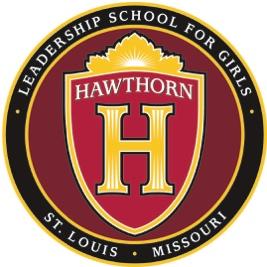 Hawthorn Board of Directors MeetingMonday, October 22, 2018      1901 N. Kingshighway Blvd., St. Louis, MO 63113Conference Call Number: 1 (515) 739-1030     Meeting ID: 102-640-373#Our Mission Statement: Hawthorn Leadership School for Girls provides a safe, nurturing and stimulating environment that enables young women from diverse backgrounds to achieve academic success in a college preparatory program and to become leaders in their communities and professions.Call to OrderPublic Comment (please sign in)Approval of Consent Agenda (2 minutes)Approval of Minutes (2 minutes)Committee Reports (15 minutes)Executive Director’s Report (30 minutes)Opportunity Trust Site Visit FindingsStrategic Planning ProcessExecutive Leadership Team Performance GoalsClosed Session to discuss litigation, personnel decisions, staff/student discipline mattersNew Business/Board Q and A  AdjournHawthorn Board of Directors MeetingConsent Agenda(Applicable documentation distributed to the Board)Approval of the Minutes of the prior meetings of the Board of Directors 
(September Meeting Minutes attached)Approval of Check Ledgers